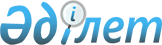 2012 жылға арналған Айыртау ауданында қоғамдық жұмыстарды ұйымдастыру туралы
					
			Күшін жойған
			
			
		
					Солтүстік Қазақстан облысы Айыртау аудандық әкімдігінің 2012 жылғы 27 қаңтардағы N 44 қаулысы. Солтүстік Қазақстан облысының Әділет департаментінде 2012 жылғы 16 ақпанда N 13-3-150 тіркелді. Қолдану мерзімінің өтуіне байланысты күшін жойды (Солтүстік Қазақстан облысы Айыртау ауданы әкімі аппаратының 2013 жылғы 10 қаңтардағы N 02.01-01-25 хаты)

      Ескерту. Қолдану мерзімінің өтуіне байланысты күшін жойды (Солтүстік Қазақстан облысы Айыртау ауданы әкімі аппаратының 2013.01.10 N 02.01-01-25 хаты)      Қазақстан Республикасының 2001 жылғы 23 қаңтардағы № 148 «Қазақстан Республикасындағы жергілікті мемлекеттік басқару және өзін-өзі басқару туралы» Заңының 31-бабы 1-тармағының 13) тармақшасына, Қазақстан Республикасының 2001 жылғы 23 қаңтардағы № 149 «Халықты жұмыспен қамту туралы» Заңының 7-бабы 1–тармағының 5) тармақшасына, 20-бабының 5-тармағына сәйкес, аудан әкімдігі ҚАУЛЫ ЕТЕДІ:



      1. Айыртау ауданында 2012 жылға арналған қоғамдық жұмыстар ұйымдастырылсын.



      2. Қосымшаға сәйкес ұйымдардың Тізімі, қоғамдық жұмыстардың түрлері және көлемдері, қаржыландыру көздері (мәтін бойынша одан әрі - Тізім) бекітілсін.



      3. «Солтүстік Қазақстан облысы Айыртау ауданының жұмыспен қамту және әлеуметтік бағдарламалар бөлімі» мемлекеттік мекемесі бекітілген Тізімге сәйкес қоғамдық жұмыстарға жұмыссыз азаматтарды жіберуді жүзеге асырсын.



      4. Қоғамдық жұмыстарға сұраныс пен ұсыныс анықталсын:

      жұмыс орын қажеттілігіне өтінім бергендер санында - 330 адам;

      жұмыс орын қажеттілігі бекітілгендер санында - 330 адам.



      5. Қоғамдық жұмысшылардың еңбек ақы төлемі Қазақстан Республикасының 2011 жылғы 24 қарашадағы № 496-IV «2012-2014 жылдарға арналған республикалық бюджет туралы» Заңына сәйкес минималды еңбекақы көлемінде белгіленсін.



      6. Қоғамдық жұмыстардың шарттары екі демалыс күнмен (сенбі, жексенбі) ұзақтығы 5 (бес) күн жұмыс аптасы, сегіз сағаттық жұмыс күн, түскі үзіліс 1 (бір) сағат, еңбек жағдайларына байланысты жұмысшылар мен жұмыс берушілердің арасында құрылған еңбек шарты қарастырған жұмыс уақытын ұйымдастырудың икемді түрі анықталады, еңбектің басқа шарттары Қазақстан Республикасының қолданыстағы еңбек заңнамасымен реттеледі.



      7. Осы қаулының орындалуын бақылау жетекшілік ететін аудан әкімінің орынбасарына жүктелсін. 



      8. Осы қаулы алғашқы ресми жарияланған күннен бастап он күнтізбелік күн өткеннен кейін қолданысқа енгізіледі және 2012 жылғы 1 қаңтардан бастап пайда болған құқықтық қатынастарға таратылады.      Аудан әкімінің м.а.                        Б. Рақымов

Солтүстік Қазақстан облысы

Айыртау ауданы әкімдігінің

2012 жылғы 27 қаңтардағы

№ 44 қаулысына қосымша Ұйымдардың тізімі, қоғамдық жұмыстардың түрлері және жұмыс көлемдері, қаржыландыру көздері
					© 2012. Қазақстан Республикасы Әділет министрлігінің «Қазақстан Республикасының Заңнама және құқықтық ақпарат институты» ШЖҚ РМК
				Мекеменің

атауыТөленетін

қоғамдық

жұмыстардың

түрлеріҚоғамдық

жұмыстар

дың көлеміҚо

ғам

дық

жұ

мыс

мер

зі

мі

(ай

ла

р)Қо

ғам

дық

жұ

мыс

шы

лар

са

ныҚаржы

ландыру

көзіҚоғам

дық

жұмыс

тар

дың

айлық

төле

мі,

(тең

ге)«Антоновка селолық округі әкімінің аппараты» мемлекеттік мекемесіЕлді мекен

дердің аумақтарын абаттандыру және көгал

дандыруда көмек көрсетуКөлемі 4000 шаршы метр алаңды күн сайын тазалау.33аудан бюджеті17439«Антоновка селолық округі әкімінің аппараты» мемлекеттік мекемесіАғаштарды және тал-

шіліктерді кесу, ағартуға көмек.40 ағаш әктеу. 25 тал-шілік

ті кесу.32аудан бюджеті17439«Антоновка селолық округі әкімінің аппараты» мемлекеттік мекемесіКөктемгі-

күзгі су тасқынына байланысты жұмыстарды жүргізуге көмек. Су ағызу арықтары мен көпірлерін тазалау - 8.32аудан бюджеті17439«Антоновка селолық округі әкімінің аппараты» мемлекеттік мекемесіХалықтың аз қамтамасыз етілген жіктеріне және жалғыз тұратын қарттарға, селолық округтің бюджеттік мекемелері

не отын жеткізуге және түсіруге көмек көрсету.Отын дайындау, кесу, жару және үю - 30 куб. метр.32аудан бюджеті17439«Антоновка селолық округі әкімінің аппараты» мемлекеттік мекемесіҮй шаруа

шылығының санағына және шаруашылық кітаптарды жасауға көмек көрсету.200 үй аралау.31аудан бюджеті17439«Антоновка селолық округі әкімінің аппараты» мемлекеттік мекемесіҚоқыс жинайтын жерлерді көркейтуге көмек. Қоқыс жинайтын жерлердің аумағын тазалау - 1000 шаршы метр32аудан бюджеті17439«Антоновка селолық округі әкімінің аппараты» мемлекеттік мекемесіӘлеуметтік қызметкерге жалғыз басты, ауыратын қарт азаматтарды күтуге көмек (тамақ, дәрі-дәрмек сатып әкелу,үй ішін жинау, ағарту, еден сырлау, кір жуу, көкөніс отырғызу және жинау, арам шөптен тазарту).6 жалғыз басты қарт азаматты күту.31аудан бюджеті17439«Антоновка селолық округі әкімінің аппараты» мемлекеттік мекемесіСелолық округ әкімі аппаратының әлеуметтік қызметкері

не 18 жасқа дейінгі балалары бар отбасыларға мемлекеттік жәрдемақы тағайындау үшін құжаттарды өңдеуге көмек көрсету.18 жасқа дейінгі балалары бар отбасы

ларға мем

лекеттік жәрдемақы тағайындау үшін 175 істі өңдеуге көмек көрсету.31аудан бюджеті17439«Арықбалық селолық округі әкімінің аппараты» мемлекеттік мекемесіЕлді мекендердің аумақтарын абаттандыру және көгал

дандыруда көмек көрсетуКөлемі 4000 шаршы метр алаңды күн сайын тазалау.310аудан бюджеті17439«Арықбалық селолық округі әкімінің аппараты» мемлекеттік мекемесіАғаштарды және тал– шіліктерді кесу, ағартуға көмек.40 ағаш әктеу. 25 тал-шілік

ті кесу.33аудан бюджеті17439«Арықбалық селолық округі әкімінің аппараты» мемлекеттік мекемесіКөктемгі-

күзгі су тасқынына байланысты жұмыстарды жүргізуге көмек. Су ағызу арықтары мен көпірлерін тазалау - 10.33аудан бюджеті17439«Арықбалық селолық округі әкімінің аппараты» мемлекеттік мекемесіХалықтың аз қамтамасыз етілген жіктеріне және жалғыз тұратын қарттарға, селолық округтің бюджеттік мекемелері

не отын жеткізуге және түсіруге көмек көрсету.Отын дайындау, кесу, жару және үю - 30 куб. метр.33аудан бюджеті17439«Арықбалық селолық округі әкімінің аппараты» мемлекеттік мекемесіҮй шаруашы

лығының санағына және шаруашылық кітаптарды жасауға көмек көрсету.200 үй аралау.33аудан бюджеті17439«Арықбалық селолық округі әкімінің аппараты» мемлекеттік мекемесіҚоқыс жинайтын жерлерді көркейтуге көмек.Қоқыс жинайтын жерлердің аумағын тазалау 1000 шаршы метр.33аудан бюджеті17439«Арықбалық селолық округі әкімінің аппараты» мемлекеттік мекемесіӘлеуметтік қызметкерге жалғыз басты, ауыратын қарт азаматтарды күтуге көмек (тамақ, дәрі-дәрмек сатып әкелу,үй ішін жинау, ағарту, еден сырлау, кір жуу, көкөніс отырғызу және жинау, арам шөптен тазарту).6 жалғыз басты қарт азаматты күту.32аудан бюджеті17439«Арықбалық селолық округі әкімінің аппараты» мемлекеттік мекемесіӘлеуметтік-

мәдени мақ

сатындағы ғимаратта жылыту маусымы кезеңінде пеш жағушыға көмек.Селолық мәдениет Үйі ғима

ратының алаңы 500 шаршы метр. 33аудан бюджеті17439«Арықбалық селолық округі әкімінің аппараты» мемлекеттік мекемесіСелолық округ әкімі аппаратының әлеуметтік қызметкері

не 18 жасқа дейінгі балалары бар отбасыларға мемлекеттік жәрдемақы тағайындау үшін құжаттарды өңдеуге көмек көрсету.18 жасқа дейінгі балалары бар отба

сыларға мемлекет

тік жәрдемақы тағайындау үшін 301 істі өңдеуге көмек көрсету.32аудан бюджеті17439«Володар селолық округі әкімінің аппараты» мемлекеттік мекемесіЕлді мекендердің аумақтарын абаттандыру және көгал

дандыруда көмек көрсетуКөлемі 4000 шаршы метр алаңды күн сайын тазалау.368аудан бюджеті17439«Володар селолық округі әкімінің аппараты» мемлекеттік мекемесіАғаштарды және тал-

шіліктерді кесу, ағартуға көмек. 100 ағаш әктеу. 250 тал-

шілікті кесу.320аудан бюджеті17439«Володар селолық округі әкімінің аппараты» мемлекеттік мекемесіКөктемгі-

күзгі су тасқынына байланысты жұмыстарды жүргізуге көмек. Су ағызу арықтары мен көпірлерін тазалау - 30.310аудан бюджеті17439«Володар селолық округі әкімінің аппараты» мемлекеттік мекемесіХалықтың аз қамтамасыз етілген жіктеріне және жалғыз тұратын қарттарға, селолық округ бюджеттік мекемелері

не отын жеткізуге және түсіруге көмек көрсету.Отын дайындау, кесу, жару және үю - 100 куб. метр.37аудан бюджеті17439«Володар селолық округі әкімінің аппараты» мемлекеттік мекемесіҮй шаруа

шылығының санағына және шаруашылық кітаптарды жасауға көмек көрсету.1500 үй аралау.37аудан бюджеті17439«Володар селолық округі әкімінің аппараты» мемлекеттік мекемесіСаябақтар

дың, сквер

лердің аумағын көркейту және күзетуге көмек. Саябақтар

ды, сквер

лерді күзетуде көмек көрсету.310аудан бюджеті17439«Володар селолық округі әкімінің аппараты» мемлекеттік мекемесіҚоқыс жинайтын жерлерді көркейтуге көмек.Қоқыс жинайтын жерлердің аумағын тазалау 1000 шаршы метр.37аудан бюджеті17439«Володар селолық округі әкімінің аппараты» мемлекеттік мекемесіӘлеуметтік қызметкерге жалғыз басты, ауыратын қарт азаматтарды күтуге көмек (тамақ, дәрі-дәрмек сатып әкелу,үй ішін жинау, ағарту, еден сырлау, кір жуу, көкөніс отырғызу және жинау, арам шөптен тазарту).6 жалғыз басты қарт азаматты күту.32аудан бюджеті17439«Володар селолық округі әкімінің аппараты» мемлекеттік мекемесіСелолық округ әкімі аппаратының әлеуметтік қызметкері

не 18 жасқа дейінгі балалары бар отбасыларға мемлекеттік жәрдемақы тағайындау үшін құжаттарды өңдеуге көмек көрсету.18 жасқа дейінгі балалары бар отбасы

ларға мем

лекеттік жәрдемақы тағайындау үшін 153 істі өңдеуге көмек көрсету.32аудан бюджеті17439Жылжымайтын мүлікті тіркеу, азаматтық хал актілерін жазу мамандарына істерді құру және тігу бойынша көмек көрсету.3000 істі құру және тігу бойынша көмек.33аудан бюджеті17439«Гусаковка селолық округі әкімінің аппараты» мемлекеттік мекемесіЕлді мекендердің аумақтарын абаттандыру және көгал

дандыруда көмек көрсетуКөлемі 4000 шаршы метр алаңды күн сайын тазалау.33аудан бюджеті17439«Гусаковка селолық округі әкімінің аппараты» мемлекеттік мекемесіАғаштарды және тал-

шіліктерді кесу, ағарту.40 ағаш әктеу. 25 тал-

шілікті кесу.31аудан бюджеті17439«Гусаковка селолық округі әкімінің аппараты» мемлекеттік мекемесіКөктемгі-

күзгі су тасқынына байланысты жұмыстарды жүргізу. Су ағызу арықтары мен көпірлерін тазалау - 6.32аудан бюджеті17439«Гусаковка селолық округі әкімінің аппараты» мемлекеттік мекемесіХалықтың аз қамтамасыз етілген жіктеріне және жалғыз тұратын қарттарға, селолық округ бюджеттік мекемелеріне отын жеткізуге және түсіруге көмек көрсету.Отын дайындау, кесу, жару және үю - 30 куб. метр.31аудан бюджеті17439«Гусаковка селолық округі әкімінің аппараты» мемлекеттік мекемесіҮй шаруа

шылығының санағына және шаруашылық кітаптарды жасауға көмек көрсету. 200 үй аралау.31аудан бюджеті17439«Гусаковка селолық округі әкімінің аппараты» мемлекеттік мекемесіҚоқыс жинайтын жерлерді көркейтуге көмек. Қоқыс жинайтын жерлердің аумағын тазалау 1000 шаршы метр.32аудан бюджеті17439«Гусаковка селолық округі әкімінің аппараты» мемлекеттік мекемесіӘлеуметтік қызметкерге жалғыз басты, ауыратын қарт азаматтарды күтуге көмек (тамақ, дәрі-дәрмек сатып әкелу,үй ішін жинау, ағарту, еден сырлау, кір жуу, көкөніс отырғызу және жинау, арам шөптен тазарту).6 жалғыз басты қарт азаматты күту.31аудан бюджеті17439«Гусаковка селолық округі әкімінің аппараты» мемлекеттік мекемесіСелолық округ әкімі аппаратының әлеуметтік қызметкері

не 18 жасқа дейінгі балалары бар отбасыларға мемлекеттік жәрдемақы тағайындау үшін құжаттарды өңдеуге көмек көрсету.18 жасқа дейінгі балалары бар отбасы

ларға мем

лекеттік жәрдемақы тағайындау үшін 133 істі өңдеуге көмек көрсету.31аудан бюджеті17439«Елецкий селолық округі әкімінің аппараты» мемлекеттік мекемесіЕлді мекендердің аумақтарын абаттандыру және көгал

дандыруда көмек көрсетуКөлемі 4000 шаршы метр алаңды күн сайын тазалау.31аудан бюджеті17439«Елецкий селолық округі әкімінің аппараты» мемлекеттік мекемесіАғаштарды және тал-

шіліктерді кесу, ағарту. 40 ағаш әктеу. 25 тал-шілік

ті кесу.31аудан бюджеті17439«Елецкий селолық округі әкімінің аппараты» мемлекеттік мекемесіКөктемгі-

күзгі су тасқынына байланысты жұмыстарды жүргізу. Су ағызу арықтары мен көпірлерін тазалау - 6.31аудан бюджеті17439«Елецкий селолық округі әкімінің аппараты» мемлекеттік мекемесіХалықтың аз қамтамасыз етілген жіктеріне және жалғыз тұратын қарттарға, селолық округ бюджеттік мекемелері

не отын жеткізуге және түсіруге көмек көрсету.Отын дайындау, кесу, жару және үю - 30 куб. метр.31аудан бюджеті17439«Елецкий селолық округі әкімінің аппараты» мемлекеттік мекемесіҮй шаруа

шылығының санағына және шаруашылық кітаптарды жасауға көмек көрсету. 200 үй аралау.31аудан бюджеті17439«Елецкий селолық округі әкімінің аппараты» мемлекеттік мекемесіҚоқыс жинайтын жерлерді көркейтуге көмек. Қоқыс жинайтын жерлердің аумағын тазалау 1000 шаршы метр.31аудан бюджеті17439«Елецкий селолық округі әкімінің аппараты» мемлекеттік мекемесіӘлеуметтік қызметкерге жалғыз басты, ауыратын қарт азаматтарды күтуге көмек (тамақ, дәрі-дәрмек сатып әкелу,үй ішін жинау, ағарту, еден сырлау, кір жуу, көкөніс отырғызу және жинау, арам шөптен тазарту).6 жалғыз басты қарт азаматты күту.31аудан бюджеті17439«Елецкий селолық округі әкімінің аппараты» мемлекеттік мекемесіСелолық округ әкімі аппаратының әлеуметтік қызметкері

не 18 жасқа дейінгі балалары бар отбасыларға мемлекеттік жәрдемақы тағайындау үшін құжаттарды өңдеуге көмек көрсету.18 жасқа дейінгі балалары бар отбасы

ларға мем

лекеттік жәрдемақы тағайындау үшін 31 істі өңдеуге көмек көрсету.31аудан бюджеті17439«Жетікөл селолық округі әкімінің аппараты» мемлекеттік мекемесіЕлді мекендердің аумақтарын абаттандыру және көгал

дандыруда көмек көрсетуКөлемі 4000 шаршы метр алаңды күн сайын тазалау.34аудан бюджеті17439«Жетікөл селолық округі әкімінің аппараты» мемлекеттік мекемесіАғаштарды және тал-

шіліктерді кесу, ағарту. 40 ағаш әктеу. 25 тал-шілік

ті кесу.31аудан бюджеті17439«Жетікөл селолық округі әкімінің аппараты» мемлекеттік мекемесіКөктемгі-

күзгі су тасқынына байланысты жұмыстарды жүргізу. Су ағызу арықтары мен көпірлерін тазалау - 10.31аудан бюджеті17439«Жетікөл селолық округі әкімінің аппараты» мемлекеттік мекемесіХалықтың аз қамтамасыз етілген жіктеріне және жалғыз тұратын қарттарға, селолық округ бюджеттік мекемелері

не отын жеткізуге және түсіруге көмек көрсету.Отын дайындау, кесу, жару және үю - 30 куб. метр.32аудан бюджеті17439«Жетікөл селолық округі әкімінің аппараты» мемлекеттік мекемесіҮй шару

ашылығының санағына және шаруашылық кітаптарды жасауға көмек көрсету. 200 үй аралау.31аудан бюджеті17439«Жетікөл селолық округі әкімінің аппараты» мемлекеттік мекемесіҚоқыс жинайтын жерлерді көркейтуге көмек. Қоқыс жинайтын жерлердің аумағын тазалау 1000 шаршы метр.31аудан бюджеті17439«Жетікөл селолық округі әкімінің аппараты» мемлекеттік мекемесіӘлеуметтік қызметкерге жалғыз басты, ауыратын қарт азаматтарды күтуге көмек (тамақ, дәрі-дәрмек сатып әкелу,үй ішін жинау, ағарту, еден сырлау, кір жуу, көкөніс отырғызу және жинау, арам шөптен тазарту).6 жалғыз басты қарт азаматты күту.31аудан бюджеті17439«Жетікөл селолық округі әкімінің аппараты» мемлекеттік мекемесіСелолық округ әкімі аппаратының әлеуметтік қызметкері

не 18 жасқа дейінгі балалары бар отбасыларға мемлекеттік жәрдемақы тағайындау үшін құжаттарды өңдеуге көмек көрсету.18 жасқа дейінгі балалары бар отбасы

ларға мем

лекеттік жәрдемақы тағайындау үшін 104 істі өңдеуге көмек көрсету.31аудан бюджеті17439«Имантау селолық округі әкімінің аппараты» мемлекеттік мекемесіЕлді мекендердің аумақтарын абаттандыру және көгал

дандыруда көмек көрсетуКөлемі 4000 шаршы метр алаңды күн сайын тазалау.32аудан бюджеті17439«Имантау селолық округі әкімінің аппараты» мемлекеттік мекемесіАғаштарды және тал - шіліктерді кесу, ағарту. 40 ағаш әктеу. 25 тал-шілік

ті кесу.31аудан бюджеті17439«Имантау селолық округі әкімінің аппараты» мемлекеттік мекемесіКөктемгі-

күзгі су тасқынына байланысты жұмыстарды жүргізу. Су ағызу арықтары мен көпірлерін тазалау - 10.32аудан бюджеті17439«Имантау селолық округі әкімінің аппараты» мемлекеттік мекемесіХалықтың аз қамтамасыз етілген жіктеріне және жалғыз тұратын қарттарға, селолық округ бюджеттік мекемелері

не отын жеткізуге және түсіруге көмек көрсету.Отын дайындау, кесу, жару және үю - 30 куб. метр.32аудан бюджеті17439«Имантау селолық округі әкімінің аппараты» мемлекеттік мекемесіҮй шаруа

шылығының санағына және шаруашылық кітаптарды жасауға көмек көрсету. 200 үй аралау.31аудан бюджеті17439«Имантау селолық округі әкімінің аппараты» мемлекеттік мекемесіҚоқыс жинайтын жерлерді көркейтуге көмек.Қоқыс жинайтын жерлердің аумағын тазалау 1000 шаршы метр.32аудан бюджеті17439«Имантау селолық округі әкімінің аппараты» мемлекеттік мекемесіӘлеуметтік қызметкерге жалғыз басты, ауыратын қарт азаматтарды күтуге көмек (тамақ, дәрі-дәрмек сатып әкелу,үй ішін жинау, ағарту, еден сырлау, кір жуу, көкөніс отырғызу және жинау, арам шөптен тазарту).6 жалғыз басты қарт азаматты күту.31аудан бюджеті17439«Имантау селолық округі әкімінің аппараты» мемлекеттік мекемесіСелолық округ әкімі аппаратының әлеуметтік қызметкері

не 18 жасқа дейінгі балалары бар отбасыларға мемлекеттік жәрдемақы тағайындау үшін құжаттарды өңдеуге көмек көрсету.18 жасқа дейінгі балалары бар отбасы

ларға мем

лекеттік жәрдемақы тағайындау үшін 236 істі өңдеуге көмек көрсету.31аудан бюджеті17439«Казанка селолық округі әкімінің аппараты» мемлекеттік мекемесіЕлді мекендердің аумақтарын абаттандыру және көгал

дандыруда көмек көрсетуКөлемі 4000 шаршы метр алаңды күн сайын тазалау.33аудан бюджеті17439«Казанка селолық округі әкімінің аппараты» мемлекеттік мекемесіАғаштарды және тал-

шіліктерді кесу, ағарту. 40 ағаш әктеу. 25 тал-шілік

ті кесу.32аудан бюджеті17439«Казанка селолық округі әкімінің аппараты» мемлекеттік мекемесіКөктемгі-

күзгі су тасқынына байланысты жұмыстарды жүргізу. Су ағызу арықтары мен көпірлерін тазалау - 10.32аудан бюджеті17439«Казанка селолық округі әкімінің аппараты» мемлекеттік мекемесіХалықтың аз қамтамасыз етілген жіктеріне және жалғыз тұратын қарттарға, селолық округ бюджеттік мекемелері

не отын жеткізуге және түсіруге көмек көрсету.Отын дайындау, кесу, жару және үю - 30 куб. метр.32аудан бюджеті17439«Казанка селолық округі әкімінің аппараты» мемлекеттік мекемесіҮй шаруа

шылығының санағына және шаруашылық кітаптарды жасауға көмек көрсету. 200 үй аралау.31аудан бюджеті17439«Казанка селолық округі әкімінің аппараты» мемлекеттік мекемесіҚоқыс жинайтын жерлерді көркейтуге көмек.Қоқыс жинайтын жерлердің аумағын тазалау 1000 шаршы метр.32аудан бюджеті17439«Казанка селолық округі әкімінің аппараты» мемлекеттік мекемесіӘлеуметтік қызметкерге жалғыз басты, ауыратын қарт азаматтарды күтуге көмек (тамақ, дәрі-дәрмек сатып әкелу,үй ішін жинау, ағарту, еден сырлау, кір жуу, көкөніс отырғызу және жинау, арам шөптен тазарту).6 жалғыз басты қарт азаматты күту.31аудан бюджеті17439«Казанка селолық округі әкімінің аппараты» мемлекеттік мекемесіСелолық округ әкімі аппаратының әлеуметтік қызметкері

не 18 жасқа дейінгі балалары бар отбасыларға мемлекеттік жәрдемақы тағайындау үшін құжаттарды өңдеуге көмек көрсету.18 жасқа дейінгі балалары бар отбасы

ларға мем

лекеттік жәрдемақы тағайындау үшін 153 істі өңдеуге көмек көрсету.31аудан бюджеті17439«Қамсақты селолық округі әкімінің аппараты» мемлекеттік мекемесіЕлді мекендердің аумақтарын абаттандыру және көгал

дандыруда көмек көрсетуКөлемі 4000 шаршы метр алаңды күн сайын тазалау.33аудан бюджеті17439«Қамсақты селолық округі әкімінің аппараты» мемлекеттік мекемесіАғаштарды және тал-

шіліктерді кесу, ағарту. 40 ағаш әктеу. 25 тал-шілік

ті кесу.32аудан бюджеті17439«Қамсақты селолық округі әкімінің аппараты» мемлекеттік мекемесіКөктемгі-

күзгі су тасқынына байланысты жұмыстарды жүргізу. Су ағызу арықтары мен көпірлерін тазалау - 10.32аудан бюджеті17439«Қамсақты селолық округі әкімінің аппараты» мемлекеттік мекемесіХалықтың аз қамтамасыз етілген жіктеріне және жалғыз тұратын қарттарға, селолық округ бюджеттік мекемелері

не отын жеткізуге және түсіруге көмек көрсету.Отын дайындау, кесу, жару және үю - 30 куб. метр.32аудан бюджеті17439«Қамсақты селолық округі әкімінің аппараты» мемлекеттік мекемесіҮй шаруа

шылығының санағына және шаруашылық кітаптарды жасауға көмек көрсету.200 үй аралау.31аудан бюджеті17439«Қамсақты селолық округі әкімінің аппараты» мемлекеттік мекемесіҚоқыс жинайтын жерлерді көркейтуге көмек.Қоқыс жинайтын жерлердің аумағын тазалау 1000 шаршы метр.32аудан бюджеті17439«Қамсақты селолық округі әкімінің аппараты» мемлекеттік мекемесіӘлеуметтік қызметкерге жалғыз басты, ауыратын қарт азаматтарды күтуге көмек (тамақ, дәрі-дәрмек сатып әкелу,үй ішін жинау, ағарту, еден сырлау, кір жуу, көкөніс отырғызу және жинау, арам шөптен тазарту).6 жалғыз басты қарт азаматты күту.31аудан бюджеті17439«Қамсақты селолық округі әкімінің аппараты» мемлекеттік мекемесіСелолық округ әкімі аппаратының әлеуметтік қызметкері

не 18 жасқа дейінгі балалары бар отбасыларға мемлекеттік жәрдемақы тағайындау үшін құжаттарды өңдеуге көмек көрсету.18 жасқа дейінгі балалары бар отбасы

ларға мем

лекеттік жәрдемақы тағайындау үшін 395 істі өңдеуге көмек көрсету.31аудан бюджеті17439«Қаратал селолық округі әкімінің аппараты» мемлекеттік мекемесіЕлді мекендердің аумақтарын абаттандыру және көгал

дандыруда көмек көрсетуКөлемі 4000 шаршы метр алаңды күн сайын тазалау.33аудан бюджеті17439«Қаратал селолық округі әкімінің аппараты» мемлекеттік мекемесіАғаштарды және тал-

шіліктерді кесу, ағарту. 40 ағаш әктеу. 25 тал-шілік

ті кесу.32аудан бюджеті17439«Қаратал селолық округі әкімінің аппараты» мемлекеттік мекемесіКөктемгі-

күзгі су тасқынына байланысты жұмыстарды жүргізу. Су ағызу арықтары мен көпірлерін тазалау - 8.32аудан бюджеті17439«Қаратал селолық округі әкімінің аппараты» мемлекеттік мекемесіХалықтың аз қамтамасыз етілген жіктеріне және жалғыз тұратын қарттарға, селолық округ бюджеттік мекемелері

не отын жеткізуге және түсіруге көмек көрсету.Отын дайындау, кесу, жару және үю - 30 куб. метр.32аудан бюджеті17439«Қаратал селолық округі әкімінің аппараты» мемлекеттік мекемесіҮй шаруа

шылығының санағына және шаруашылық кітаптарды жасауға көмек көрсету. 200 үй аралау.31аудан бюджеті17439«Қаратал селолық округі әкімінің аппараты» мемлекеттік мекемесіҚоқыс жинайтын жерлерді көркейтуге көмек. қоқыс жинайтын жерлердің аумағын тазалау 1000 шаршы метр.32аудан бюджеті17439«Қаратал селолық округі әкімінің аппараты» мемлекеттік мекемесіӘлеуметтік қызметкерге жалғыз басты, ауыратын қарт азаматтарды күтуге көмек (тамақ, дәрі-дәрмек сатып әкелу,үй ішін жинау, ағарту, еден сырлау, кір жуу, көкөніс отырғызу және жинау, арам шөптен тазарту).6 жалғыз басты қарт азаматты күту.31аудан бюджеті17439«Қаратал селолық округі әкімінің аппараты» мемлекеттік мекемесіСелолық округ әкімі аппаратының әлеуметтік қызметкері

не 18 жасқа дейінгі балалары бар отбасыларға мемлекеттік жәрдемақы тағайындау үшін құжаттарды өңдеуге көмек көрсету.18 жасқа дейінгі балалары бар отбасы

ларға мем

лекеттік жәрдемақы тағайындау үшін 152 істі өңдеуге көмек көрсету.31аудан бюджеті17439«Константи

новка селолық округі әкімінің аппараты» мемлекеттік мекемесіЕлді мекендердің аумақтарын абаттандыру және көгал

дандыруда көмек көрсетуКөлемі 4000 шаршы метр алаңды күн сайын тазалау.33аудан бюджеті17439«Константи

новка селолық округі әкімінің аппараты» мемлекеттік мекемесіАғаштарды және тал-

шіліктерді кесу, ағарту. 40 ағаш әктеу. 25 тал-шілік

ті кесу.32аудан бюджеті17439«Константи

новка селолық округі әкімінің аппараты» мемлекеттік мекемесіКөктемгі-

күзгі су тасқынына байланысты жұмыстарды жүргізу. Су ағызу арықтары мен көпірлерін тазалау - 7.32аудан бюджеті17439«Константи

новка селолық округі әкімінің аппараты» мемлекеттік мекемесіХалықтың аз қамтамасыз етілген жіктеріне және жалғыз тұратын қарттарға, селолық округ бюджеттік мекемелері

не отын жеткізуге және түсіруге көмек көрсету.Отын дайындау, кесу, жару және үю - 30 куб. метр.32аудан бюджеті17439«Константи

новка селолық округі әкімінің аппараты» мемлекеттік мекемесіҮй шаруа

шылығының санағына және шаруашылық кітаптарды жасауға көмек көрсету. 200 үй аралау.31аудан бюджеті17439«Константи

новка селолық округі әкімінің аппараты» мемлекеттік мекемесіҚоқыс жинайтын жерлерді көркейтуге көмек.Қоқыс жинайтын жерлердің аумағын тазалау 1000 шаршы метр.32аудан бюджеті17439«Константи

новка селолық округі әкімінің аппараты» мемлекеттік мекемесіӘлеуметтік қызметкерге жалғыз басты, ауыратын қарт азаматтарды күтуге көмек (тамақ, дәрі-дәрмек сатып әкелу,үй ішін жинау, ағарту, еден сырлау, кір жуу, көкөніс отырғызу және жинау, арам шөптен тазарту).6 жалғыз басты қарт азаматты күту.31аудан бюджеті17439«Константи

новка селолық округі әкімінің аппараты» мемлекеттік мекемесіСелолық округ әкімі аппаратының әлеуметтік қызметкері

не 18 жасқа дейінгі балалары бар отбасыларға мемлекеттік жәрдемақы тағайындау үшін құжаттарды өңдеуге көмек көрсету.18 жасқа дейінгі балалары бар отбасы

ларға мем

лекеттік жәрдемақы тағайындау үшін 92 істі өңдеуге көмек көрсету.31аудан бюджеті17439«Лобанов селолық округі әкімінің аппараты» мемлекеттік мекемесіЕлді мекендердің аумақтарын абаттандыру және көгал

дандыруда көмек көрсетуКөлемі 4000 шаршы метр алаңды күн сайын тазалау.33аудан бюджеті17439«Лобанов селолық округі әкімінің аппараты» мемлекеттік мекемесіАғаштарды және тал-

шіліктерді кесу, ағарту. 40 ағаш әктеу. 25 тал-шілік

ті кесу.32аудан бюджеті17439«Лобанов селолық округі әкімінің аппараты» мемлекеттік мекемесіКөктемгі-

күзгі су тасқынына байланысты жұмыстарды жүргізу. Су ағызу арықтары мен көпірлерін тазалау - 10.32аудан бюджеті17439«Лобанов селолық округі әкімінің аппараты» мемлекеттік мекемесіХалықтың аз қамтамасыз етілетін жіктеріне және жалғыз тұратын қарттарға, селолық округ бюджеттік мекемелері

не отын жеткізуге және түсіруге көмек көрсету.Отын дайындау, кесу, жару және үю - 30 куб. метр.32аудан бюджеті17439«Лобанов селолық округі әкімінің аппараты» мемлекеттік мекемесіҮй шаруа

шылығының санағына және шаруашылық кітаптарды жасауға көмек көрсету. 200 үй аралау.31аудан бюджеті17439«Лобанов селолық округі әкімінің аппараты» мемлекеттік мекемесіҚоқыс жинайтын жерлерді көркейту. Қоқыс жинайтын жерлердің аумағын тазалау 1000 шаршы метр.32аудан бюджеті17439«Лобанов селолық округі әкімінің аппараты» мемлекеттік мекемесіӘлеуметтік қызметкерге жалғыз басты, ауыратын қарт азаматтарды күтуге көмек (тамақ, дәрі-дәрмек сатып әкелу,үй ішін жинау, ағарту, еден сырлау, кір жуу, көкөніс отырғызу және жинау, арам шөптен тазарту).6 жалғыз басты қарт азаматты күту.31аудан бюджеті17439«Лобанов селолық округі әкімінің аппараты» мемлекеттік мекемесіСелолық округ әкімі аппаратының әлеуметтік қызметкері

не 18 жасқа дейінгі балалары бар отбасыларға мемлекеттік жәрдемақы тағайындау үшін құжаттарды өңдеуге көмек көрсету.18 жасқа дейінгі балалары бар отбасы

ларға мем

лекеттік жәрдемақы тағайындау үшін 244 істі өңдеуге көмек көрсету.31аудан бюджеті17439«Сырымбет селолық округі әкімінің аппараты» мемлекеттік мекемесіЕлді мекендердің аумақтарын абаттандыру және көгал

дандыруда көмек көрсетуКөлемі 4000 шаршы метр алаңды күн сайын тазалау.33аудан бюджеті17439«Сырымбет селолық округі әкімінің аппараты» мемлекеттік мекемесіАғаштарды және тал-

шіліктерді кесу, ағарту. 40 ағаш әктеу. 25 тал-шілік

ті кесу.32аудан бюджеті17439«Сырымбет селолық округі әкімінің аппараты» мемлекеттік мекемесіКөктемгі-

күзгі су тасқынына байланысты жұмыстарды жүргізу. Су ағызу арықтары мен көпірлерін тазалау - 10.32аудан бюджеті17439«Сырымбет селолық округі әкімінің аппараты» мемлекеттік мекемесіХалықтың аз қамтамасыз етілетін жіктеріне және жалғыз тұратын қарттарға, селолық округ бюджеттік мекемелері

не отын жеткізуге және түсіруге көмек көрсету.Отын дайындау, кесу, жару және үю - 30 куб. метр.32аудан бюджеті17439«Сырымбет селолық округі әкімінің аппараты» мемлекеттік мекемесіҮй шаруа

шылығының санағына және шаруашылық кітаптарды жасауға көмек көрсету. 200 үй аралау.31аудан бюджеті17439«Сырымбет селолық округі әкімінің аппараты» мемлекеттік мекемесіҚоқыс жинайтын жерлерді көркейтуге көмек. Қоқыс жинайтын жерлердің аумағын тазалау 1000 шаршы метр.32аудан бюджеті17439«Сырымбет селолық округі әкімінің аппараты» мемлекеттік мекемесіӘлеуметтік қызметкерге жалғыз басты, ауыратын қарт азаматтарды күтуге көмек (тамақ, дәрі-дәрмек сатып әкелу,үй ішін жинау, ағарту, еден сырлау, кір жуу, көкөніс отырғызу және жинау, арам шөптен тазарту).6 жалғыз басты қарт азаматты күту.31аудан бюджеті17439«Сырымбет селолық округі әкімінің аппараты» мемлекеттік мекемесіСелолық округ әкімі аппаратының әлеуметтік қызметкері

не 18 жасқа дейінгі балалары бар отбасыларға мемлекеттік жәрдемақы тағайындау үшін құжаттарды өңдеуге көмек көрсету.18 жасқа дейінгі балалары бар отбасы

ларға мем

лекеттік жәрдемақы тағайындау үшін 295 істі өңдеуге көмек көрсету. 31аудан бюджеті17439«Нижне-бурлук селолық округі әкімінің аппараты» мемлекеттік мекемесіЕлді мекендердің аумақтарын абаттандыру және көгал

дандыруда көмек көрсетуКөлемі 4000 шаршы метр алаңды күн сайын тазалау.31аудан бюджеті17439«Нижне-бурлук селолық округі әкімінің аппараты» мемлекеттік мекемесіАғаштарды және тал-

шіліктерді кесу, ағарту. 40 ағаш әктеу. 25 тал-шілік

ті кесу.31аудан бюджеті17439«Нижне-бурлук селолық округі әкімінің аппараты» мемлекеттік мекемесіКөктемгі-

күзгі су тасқынына байланысты жұмыстарды жүргізу. Су ағызу арықтары мен көпірлерін тазалау - 5.31аудан бюджеті17439«Нижне-бурлук селолық округі әкімінің аппараты» мемлекеттік мекемесіХалықтың аз қамтамасыз етілген жіктеріне және жалғыз тұратын қарттарға, селолық округ бюджеттік мекемелері

не отын жеткізуге және түсіруге көмек көрсету.Отын дайындау, кесу, жару және үю - 30 куб. метр.31аудан бюджеті17439«Нижне-бурлук селолық округі әкімінің аппараты» мемлекеттік мекемесіҮй шаруа

шылығының санағына және шаруашылық кітаптарды жасауға көмек көрсету. 200 үй аралау.31аудан бюджеті17439«Нижне-бурлук селолық округі әкімінің аппараты» мемлекеттік мекемесіҚоқыс жинайтын жерлерді көркейту. қоқыс жинайтын жерлердің аумағын тазалау 1000 шаршы метр.31аудан бюджеті17439«Нижне-бурлук селолық округі әкімінің аппараты» мемлекеттік мекемесіӘлеуметтік қызметкерге жалғыз басты, ауыратын қарт азаматтарды күтуге көмек (тамақ, дәрі-дәрмек сатып әкелу,үй ішін жинау, ағарту, еден сырлау, кір жуу, көкөніс отырғызу және жинау, арам шөптен тазарту).6 жалғыз басты қарт азаматты күту.31аудан бюджеті17439«Нижне-бурлук селолық округі әкімінің аппараты» мемлекеттік мекемесіСелолық округ әкімі аппаратының әлеуметтік қызметкері

не 18 жасқа дейінгі балалары бар отбасыларға мемлекеттік жәрдемақы тағайындау үшін құжаттарды өңдеуге көмек көрсету.18 жасқа дейінгі балалары бар отбасы

ларға мем

лекеттік жәрдемақы тағайындау үшін 29 істі өңдеуге көмек көрсету.31аудан бюджеті17439«Украин селолық округі әкімінің аппараты» мемлекеттік мекемесіЕлді мекендердің аумақтарын абаттандыру және көгал

дандыруда көмек көрсетуКөлемі 4000 шаршы метр алаңды күн сайын тазалау.32аудан бюджеті17439«Украин селолық округі әкімінің аппараты» мемлекеттік мекемесіАғаштарды және тал-

шіліктерді кесу, ағарту. 40 ағаш әктеу. 25 тал-шілік

ті кесу.31аудан бюджеті17439«Украин селолық округі әкімінің аппараты» мемлекеттік мекемесіКөктемгі-

күзгі су тасқынына байланысты жұмыстарды жүргізу. Су ағызу арықтары мен көпірлерін тазалау - 7.32аудан бюджеті17439«Украин селолық округі әкімінің аппараты» мемлекеттік мекемесіХалықтың аз қамтамасыз етілген жіктеріне және жалғыз тұратын қарттарға, селолық округ бюджеттік мекемелері

не, жеткізуге және түсіруге көмек көрсету.Отын дайындау, кесу, жару және үю - 30 куб. метр.32аудан бюджеті17439«Украин селолық округі әкімінің аппараты» мемлекеттік мекемесіҮй шаруа

шылығының санағына және шаруашылық кітаптарды жасауға көмек көрсету. 200 үй аралау.31аудан бюджеті17439«Украин селолық округі әкімінің аппараты» мемлекеттік мекемесіҚоқыс жинайтын жерлерді көркейтуге көмек. Қоқыс жинайтын жерлердің аумағын тазалау 1000 шаршы метр.2аудан бюджеті«Украин селолық округі әкімінің аппараты» мемлекеттік мекемесіӘлеуметтік қызметкерге жалғыз басты, ауыратын қарт азаматтарды күтуге көмек (тамақ, дәрі-дәрмек сатып әкелу,үй ішін жинау, ағарту, еден сырлау, кір жуу, көкөніс отырғызу және жинау, арам шөптен тазарту).6 жалғыз басты қарт азаматты күту.31аудан бюджеті17439«Украин селолық округі әкімінің аппараты» мемлекеттік мекемесіӘлеуметтік-мәдени мақ

сатындағы ғимаратта жылыту маусымы кезеңінде пеш жағушыға көмек.Селолық мәдениет Үйінің ғимараты 500 шаршы метр.33аудан бюджеті17439«Украин селолық округі әкімінің аппараты» мемлекеттік мекемесіСелолық округ әкімі аппаратының әлеуметтік қызметкері

не 18 жасқа дейінгі балалары бар отбасыларға мемлекеттік жәрдемақы тағайындау үшін құжаттарды өңдеуге көмек көрсету.18 жасқа дейінгі балалары бар отбасы

ларға мем

лекеттік жәрдемақы тағайындау үшін 160 істі өңдеуге көмек көрсету.31аудан бюджеті174393330аудан бюджеті17439